1. Title of the Special Session:“Computational Intelligent Techniques and Applications”2. Details of Session Chairs: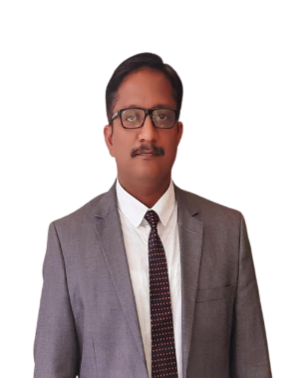 3. Aims & Scope (Theme of Session):The special session focuses on Computational Intelligence (CI), which is represented by the three subjects Evolutionary Computation (EC), Fuzzy Logic (FL), and Neural Networks (NNs). Starting with fuzzy neural or genetic systems and progressing to more recent computational frameworks such as deep learning and natural language processing, the subject of CI has widened and grown to encompass many disciplines and application domains. Intelligent computing systems give effective answers to complicated problems in rising scientific and technology sectors. Computational intelligence models and systems use computational approaches to solve real-world problems and provide a comprehensive answer based on the computer system's mathematical basis. The conference seeks papers from researchers, academics, and other professionals working in Artificial Intelligence, Big Data, Sensors, Intelligent Computing, Machine Learning, and related fields. At the same time, this expansion has shown a gap in theoretical understanding based on CI systems that allows them to reach their full potential when dealing with real-world problems. The conference will provide a major international forum for the creation and exchange of ideas related to Recent Advances in Computational Intelligence Techniques and Applications in the most diverse fields, including finance, medicine, precision agriculture, and aviation, as well as in a variety of information systems.4. Subtopics: Topics include (but are not limited to) following:Original research papers and review articles in the following fields (but not limited to) were solicited for this special session:Big data analytics Application of deep learning E-governance Hybrid systems based on intelligent computational techniques Machine Learning Perspective on Social Network Analysis Recommendation Systems Health-monitoring E-learning Precision Agriculture Crop Recommendation System Smart cities and Sustainable Goals Developments Expert systems Applications of intelligent computing in various domains: Big data, IoT, industry 4.0, etc. Intelligent computing algorithms Evolutionary Computing Artificial Immune Systems Fuzzy Logic & Soft Computing Techniques Design System & AlgorithmProgram Committee:  Prof. (Dr.) S. Q. Abbas, Professor, Ambalika Institute of Management & Technology, Lucknow, Uttar Pradesh, IndiaDr. Mamta Tripathi, Assistant Professor, Indian Institute of Management, Jammu, IndiaDr. Alok Misra, Institute of Enfineering and Technology, Lucknow, IndiaDr. Soumi Dutta, Associate Professor, Institute of Engineering & Management, Kokata, India, soumi.dutta@iemcal.comProf.(Dr.) Sandeep Gupta, Director, Sunderdeep Engineering College GhaziabadDelhi, IndiaProf.(Dr.) Arun Pratap Srivastava, Dean(Research & IQAC), Lloyd Institute of Engineering & Technology, IndiaContacts: All inquiries should be directed to the attention of Session Chair/Co-Chair:E-Mail ID: rajgaurang@chitkara.edu.in, ambuj4u@gmail.comMobile No.:9415561502/7007248048Prof. (Dr. ) Raj Gaurang TiwariProfessor,Department of Computer Science and Technology, Chitkara University Institute of Engineering and Technology,Chitkara University, Punjab, IndiaEmail: rajgaurang@chitkara.edu.inMobile: 9415561502Dr.  Ambuj Kumar AgarwalProfessor,Department of Computer Science and Technology,School of Engineering and Technology, Sharda University, Greater Noida, Indiaambuj4u@gmail.com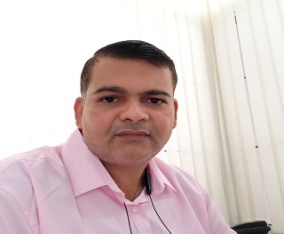 